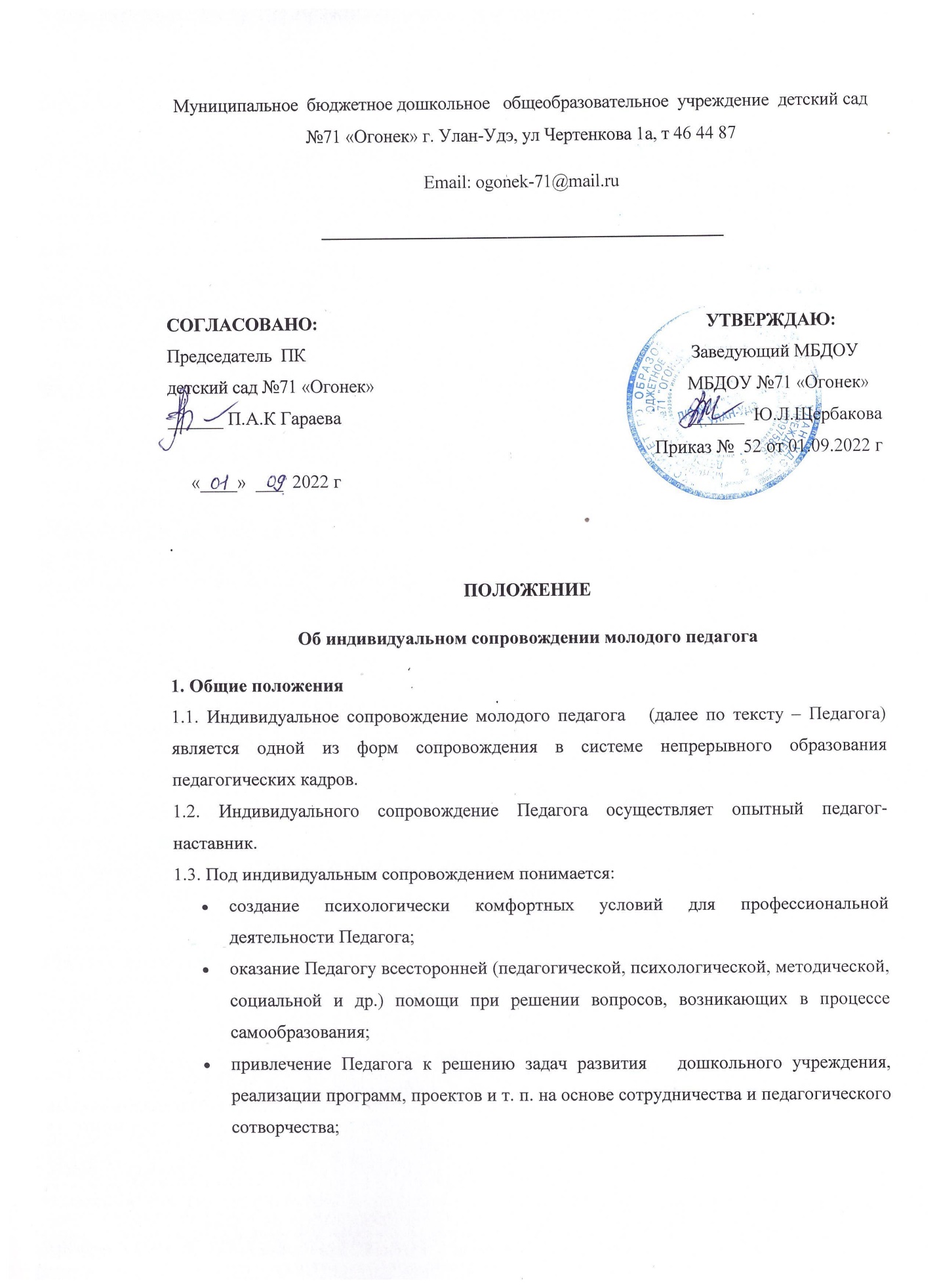 обеспечение условий профессионального роста Педагога с учетом адекватно оцененного уровня его профессиональной компетентности, а также запросов, интересов, потребностей самого педагога.2. Цели и задачи индивидуального сопровождения  педагога2.1. Целью индивидуального сопровождения молодого Педагога в системе наставнической поддержки является обеспечение роста его профессионального мастерства.2.2. Задачи индивидуального сопровождения:обеспечение непрерывности профессионального образования молодого Педагога, повышение его теоретико-методического уровня и квалификации;актуализация сильных сторон деятельности Педагога, обучение уверенному преодолению проблемных ситуаций, возникающих в профессиональной деятельности;создание условий для наиболее полной реализации Педагогом его профессиональных возможностей, создание различных "ситуаций успеха" для каждого молодого специалиста;использование механизмов морального и материального поощрения молодых педагогов, организация "праздников успеха".3. Формы сопровождения молодого Педагога3.1. Оказание помощи в реализации индивидуального образовательного маршрута профессиональной подготовки, который определяется в каждом конкретном случае особо, исходя из целого ряда факторов, в т. ч. опыта работы педагога в  группах, реализующих программы дошкольного  образования, характера его образовательных запросов и интересов, уровня его профессиональной компетентности, конкретных достижений, сильных и слабых сторон. Этот маршрут может иметь теоретическую или практическую доминанту, реализовываться в рамках  ОО или вне ее.. Важный компонент маршрута – "контрольные срезы" его прохождения, обеспечивающие оценку и самооценку успешности работы. Это:собеседования  собеседование  с наставником;ведение индивидуального образовательного маршрута;выступления на заседаниях педагогического совета и/или методического объединения;проведение открытых мероприятий;защита методических или дидактических материалов; написание статей в профессиональный журнал и др.3.2.  Организованное посещение и анализ НОД, режимных моментов, праздников и развлечений и т.д..3.3. Содействие в подготовке к конкурсам, фестивалям, акциям, проводимым как на уровне  ОО, так и на муниципальном,  региональном, федеральном уровнях. 3.5. Организация обратной связи "воспитатель – наставник- старший воспитатель". Она может осуществляться в следующих формах:индивидуальное и групповое собеседование с Педагогами;предоставление "свободного микрофона" молодым педагогам на семинарах, круглых столах, конференциях, проводимых в ДОУ;анкетирование молодых педагогов.4. Диагностика затруднений (проблем) молодых педагогов4.1. Затруднения (проблемы), испытываемые молодым специалистом, по характеру могут быть:общепедагогическими;психолого-педагогическими;методическими;научно-теоретическими;организационными.4.2. Диагностика затруднений осуществляется по результатам:собеседования с Педагогом;анализа:
– НОД, режимных моментов;
– документации Педагога;
– календарного планирования;
– планов и конспектов НОД;
– материалов к НОД;
– видов продуктивной деятельности воспитанников;
– административных контрольных (срезовых) работ, тестов и т. д.5. Организация и содержание индивидуального сопровождения молодого Педагога5.1. Разработка и реализация программы индивидуального сопровождения Педагога, оформление ее паспорта (Приложение 1).5.2. Оформление и ведение индивидуального образовательного маршрута Педагога следующей формы (Приложение 3).5.2. Оформление и ведение карты индивидуального сопровождения Педагога  5.3. В процессе работы к карте индивидуального сопровождения прилагаются аналитические материалы:
– сравнительный анализ продуктивной деятельности воспитанников до и после работы по сопровождению Педагога;
– сравнительный анализ срезовых  работ, тестов до и после работы по сопровождению Педагога;
– сравнительный анализ личных материалов  Педагога (планов, конспектов, разработок, дидактических материалов) до и после работы по сопровождению Педагога;
5.4. После завершения программы индивидуального сопровождения Педагога проводится анализ ее итогов и дается общее заключение   